Дорогие ребята, Все люди рано или поздно начинают задумываться о своих корнях. Потому что сведения о предках имеют большое значение. Рассказы о старших родственниках и их жизни формируют внутрисемейные связи, создают ощущение единства у детей, учат их понимать и гордиться  собственной семьей. Или же можно изучать историю рода для определения закономерностей, повторяющихся от поколения к поколению.Прослеживая их, можно многое узнать о себе и скорректировать собственную судьбу. Даже тем, кто еще мало задумывается о собственном происхождении, эта информация будет полезна хотя бы на уровне определения генетических предрасположенностей к заболеваниям. Но собрать и правильно оформить сведения о своих родных очень нелегко.Сейчас,  во время дистанционного обучения,  у вас есть время пообщаться с родителями и пересмотреть старые фотографии предков.Создайте свое генеалогическое древо в электронном варианте по любому понравившемуся шаблону и разошлите всем своим родственникам.Когда закончится дистанционное обучение,  у вас будет возможность защитить свой проект и рассказать нам о своем роде.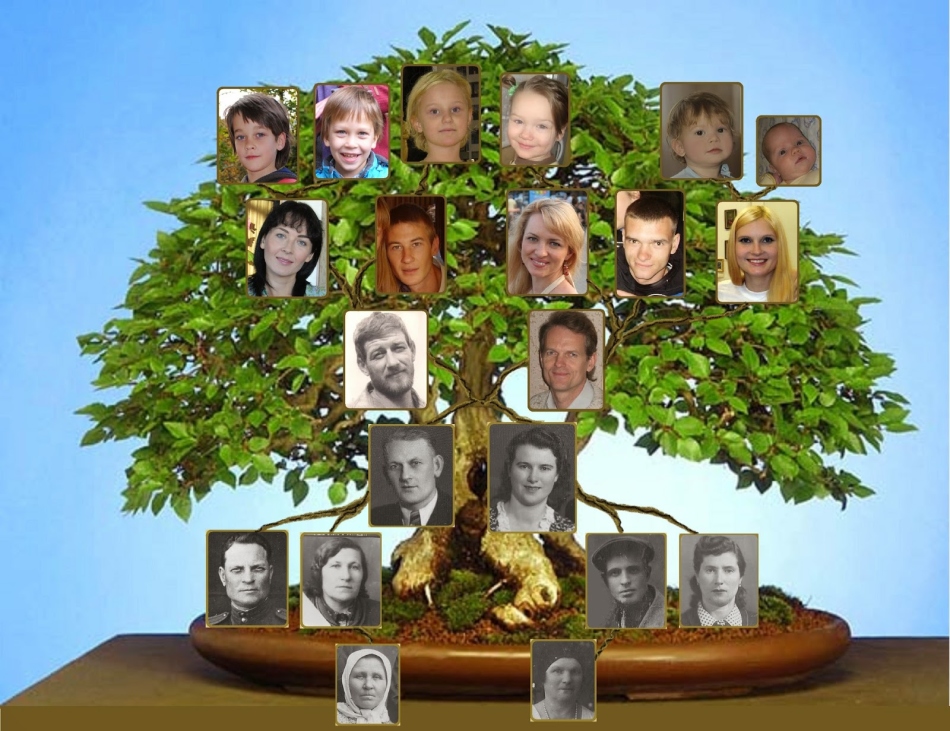 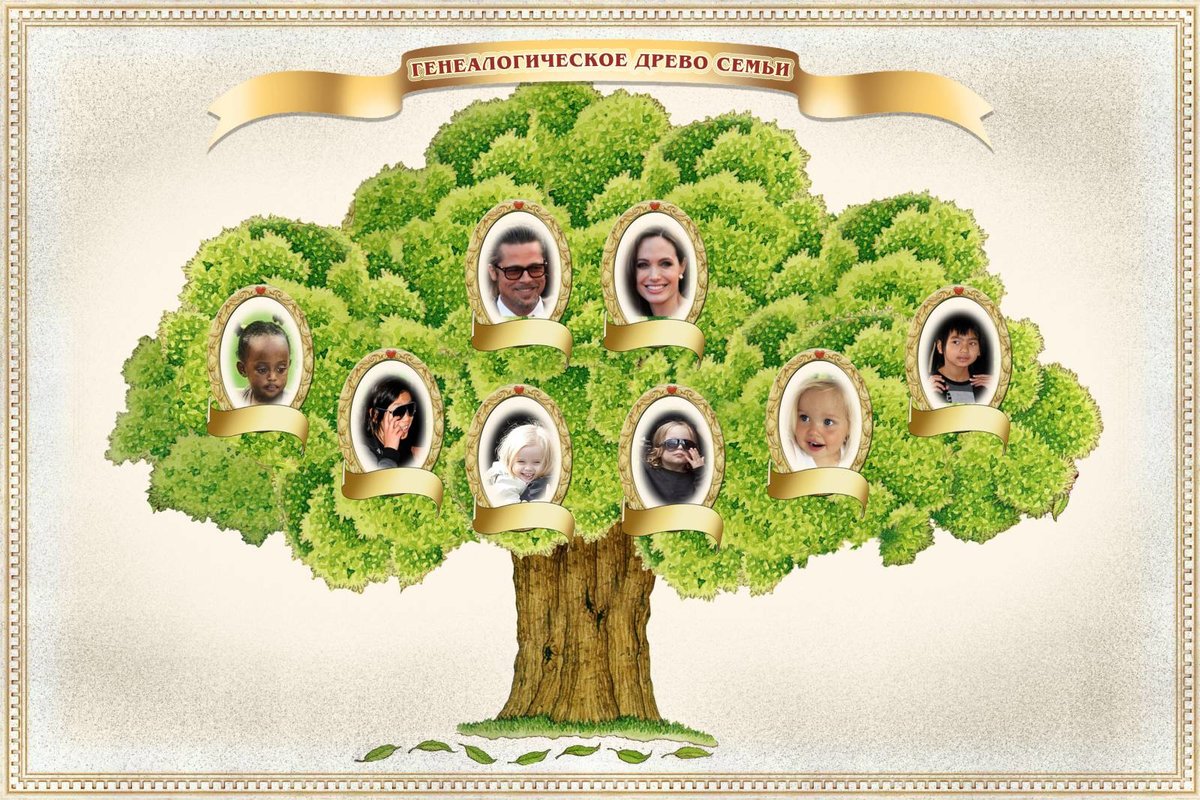 Дата07.04.2020.Класс9Внеурочная деятельностьИстокиТема Моя родословная. Составление генеалогического древа.